     YES Prep North Central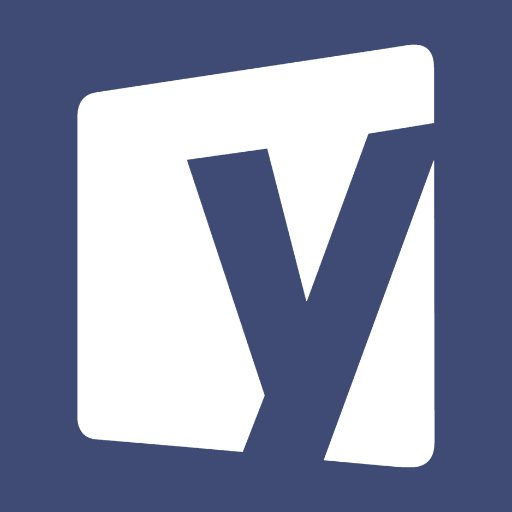 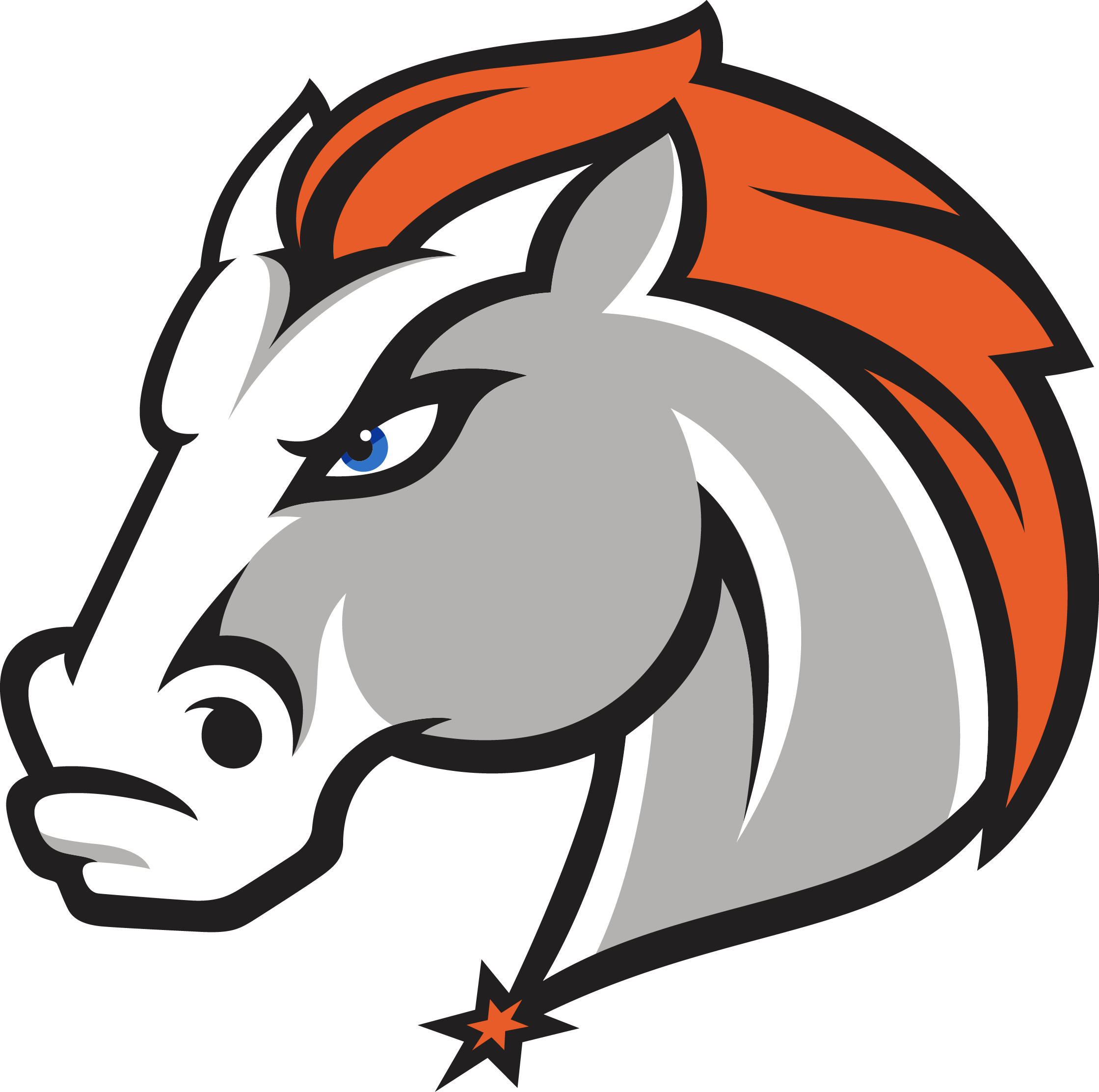 2022 - 20239th Grade Supply ListGeneral Supplies for ALL ClassesBIOLOGYALGEBRAENGLISHWORLD GEOGRAPHYFRESHMEN SEMINARPHYSICAL EDUCATIONARTTHEATERSpanish I and IISpanish III and AP Spanish     YES Prep North Central2022 - 2023           Lista de suministros de 9º gradoSuministros generales para TODAS las clasesBIOLOGÍAÁLGEBRAINGLÉSGEOGRAFÍA MUNDIALSEMINARIO DE ESTUDIANTES DE PRIMER AÑOEDUCACIÓN FÍSICAARTETEATROEspañol I y IIEspañol III y ESPAÑOL APREQUIREDAMOUNTPencils (Mechanical or Regular)1 PackPens (Blue, Black, or Red)1 Pack2” or 3” Binder (Any size, any colors)5 (One for each class)Markers or Crayons or Colored Pencils1Highlighters2Glue Sticks2Tape1REQUIREDAMOUNTDividers (8 tabs)1 setStandard College Ruled Notebook 1Folder w/pockets1REQUIREDAMOUNTTI - Nspire Calculator (NOT CAS)1Standard College Ruled Notebook1Box of Pencils (Donated to the class)1Box of Tissues (Donated to the class)1REQUIREDAMOUNTComposition Notebook (No Spirals)1REQUIREDAMOUNTFolders2Box of Tissues1Hand sanitizer1Index Cards - 3 x 5 inches - pack of 1002 setsREQUIREDAMOUNTDividers (5 - 6 Tabs)1 SetIndex Cards - 3 x 5 inches - pack of 1002 Packs (total 200)Notebook Paper1 PackBox of Tissues1REQUIREDAMOUNTWater bottle (brought daily)1Required for participation in class: T-shirtAthletic shorts/pantsAthletic shoesStudents will be expected to change clothing and will not be able to participate if not appropriately dressed for class.REQUIREDAMOUNTRuler1Sketchbook1Clear tape1Box of Markers1Pack of Construction Paper1Pack of White Copy Paper1Package of Sanitizing Wipes1REQUIREDAMOUNT1” Binder1REQUIREDAMOUNT1” Binder1Spanish/ English Dictionary 1Headphones with microphone 12” Binder 1REQUIREDAMOUNTHighlighters2Whiteout1NECESARIOCANTIDADLápices (mecánicos o regulares)1 PaqueteBolígrafos (azules, negros o rojos)1 paqueteCarpeta de 2" o 3" (cualquier tamaño, cualquier color)5 (Uno para cada clase)Marcadores o crayones o lápices de colores1Resaltadores2Resistol en barra2Cinta adhesiva1NECESARIOCANTIDADDivisores (8 pestañas)1 juegoCuaderno estándar con rayas universitarias 1Folder con bolsillos1NECESARIOCANTIDADTI - Calculadora Nspire (NO CAS)1Cuaderno estándar con rayas universitarias1Caja de lápices (Donada a la clase)1Caja de pañuelos (Donados a la clase)1NECESARIOCANTIDADCuaderno de composición (sin espirales)1NECESARIOCANTIDADFolders2Caja de pañuelos1Desinfectante para manos1Tarjetas de índice - 3 x 5 pulgadas - paquete de 1002 juegosNECESARIOCANTIDADDivisores (5 - 6 pestañas)1 juegoTarjetas de índice - 3 x 5 pulgadas - paquete de 1002 Paquetes (total 200)Papel suelto con rayas1 PaqueteCaja de pañuelos1NECESARIOCANTIDADBotella de agua (traída diariamente)1Requerido para participar en clase: CamisetaPantalones cortos/pantalones deportivosCalzado deportivoSe espera que los estudiantes se cambien de ropa y no podrán participar si no están vestidos adecuadamente para la clase.NECESARIOCANTIDADRegla1Bloc de dibujo1Cinta adhesiva transparente1Caja de marcadores1Papel de Construcción1 PaquetePapel Blanco1 PaqueteToallitas desinfectantes1NECESARIOCANTIDADCarpeta de 1"1NECESARIOCANTIDADCarpeta de 1"1Diccionario Español/Inglés 1audífonos con micrófono 1Carpeta de 2" 1NECESARIOCANTIDADResaltadores2Cinta de corrección1